Reconnaître des figures à 2D congruentesReconnaître des figures à 2D congruentesReconnaître des figures à 2D congruentesReconnaître des figures à 2D congruentesDéterminer des figures congruentes qui ont la même orientation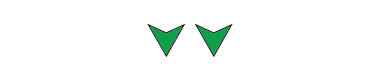 « Ces figures sont congruentes, car elles ont la même forme et la même taille et sont orientées dans le même sens. »Reconnaître des figures congruentes qui ont différentes orientations (en utilisant des mouvements physiques)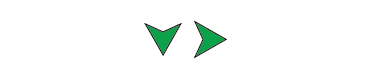 « Ces figures sont congruentes, car lorsque je tourne une figure, elle correspond exactement à l’autre figure. »Reconnaître des figures congruentes qui ont différentes orientations (en visualisant)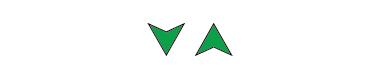 « Ces figures sont congruentes parce que je peux visualiser tourner une figure d’un demi-tour pour qu’elle corresponde à l’autre. »Reconnaître des figures congruentes qui ont différentes orientations (en utilisant des côtés et des angles congruents)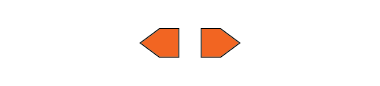 « Ces figures sont congruentes parce qu’elles ont des côtés et des angles correspondants. Si j’inversais la figure de gauche sur la figure de droite, la longueur des côtés et la taille des angles seraient congruentes. »Observations et documentationObservations et documentationObservations et documentationObservations et documentationîî